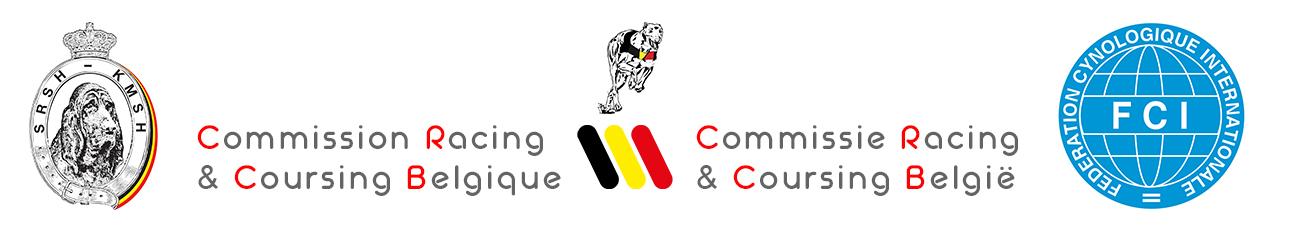 F.C.I. - WERELD KAMPIOENSCHAP Coursing – 29/06-02/07/2023F.C.I.-CHAMPIONNAT DU MONDE Coursing  29/06-02/07/2023Organisator/Organisateur: 	Svenska kennelklubben and Svenska VinthundklubbenOrganisator/Organisateur: 	Svenska kennelklubben and Svenska VinthundklubbenOrganisator/Organisateur: 	Svenska kennelklubben and Svenska VinthundklubbenPlaats/Lieu:	Liljecronas väg, Norra Åsum, Kristianstad, Zweden
		GPS-coördinaten/Coordonées GPS: 55.98395953121498, 14.151585415646313Plaats/Lieu:	Liljecronas väg, Norra Åsum, Kristianstad, Zweden
		GPS-coördinaten/Coordonées GPS: 55.98395953121498, 14.151585415646313Plaats/Lieu:	Liljecronas väg, Norra Åsum, Kristianstad, Zweden
		GPS-coördinaten/Coordonées GPS: 55.98395953121498, 14.151585415646313Aanvang en rassen, dierenartscontrole, camping en andere info: 
zie officiële uitnodiging : https://wcc2023.svvk.seDébut et races, contrôle vétérinaire, camping et autres infos :  voir l'invitation officielle ou : https://wcc2023.svvk.seBelgische selectie:
1. Om ingeschreven te worden moet een windhond de laatste twee races voor de sluitingsdatum van de inschrijving zonder diskwalificatie hebben volbracht. Een diskwalificatie tussen de sluitingsdatum van de inschrijving en de datum van het kampioenschap sluit deelname uit. Honden die gewond raken tijdens de eerste run van een race en moeten worden teruggetrokken als gevolg van een beslissing van een dierenarts (bewezen door een schriftelijke verklaring van de betrokken dierenarts), worden geacht de race of het parcours met succes te hebben voltooid.
2. Europese kampioenen 2022, de Belgische winnaars van de Beker van België 2022 mogen deelnemen zonder verdere voorwaarden.

3. Selectiecriteria (indien nodig – meer dan 6 honden binnen 1 ras en/of geslacht):
 - Uittredende FCI Wereld kampioenen en CSS
   Wereld winnaars zijn automatisch geselecteerd
   in bovental; - Opgenomen zijn in de Belgische beker eindstand   van 2022. - zie Belgische reglement: 2023_regl_coursing_v2023_crcb_nl , hoofdstuk 5 op pagina 35. En selectie lijst op de website van crcb.4. Nota: Informatie over honden en eigenaars wordt geregistreerd in het IT-systemen van de Zweedse Windhondenclub (SvVK) en de Zweedse Kennelclub (SKK). Gelieve alle eigenaren te voorzien van de gegevensbeschermingsbeschrijving van het systeem:Om personuppgiftsbehandling | Svenska Kennelklubben (skk.se)Sélection Belge :
1. Pour être inscrit, tout lévrier doit avoir terminé les deux dernières courses avant la date limite d'inscription sans être disqualifié. Une disqualification entre la date de clôture des inscriptions et la date du championnat exclut la participation. Les chiens qui se blessent pendant la première manche d'une course et doivent être retirés sur décision d'un vétérinaire (prouvée par une déclaration écrite du vétérinaire concerné), sont considérés comme ayant terminé la course ou le parcours avec succès.
2. Champions Européens 2022, les vainqueurs Belges de la Coupe de Belgique 2022 peuvent participer sans conditions supplémentaires.

3. Critères de sélection (si nécessaire - plus de 6 chiens d'une même race et/ou d'un même sexe): - Les champions du Monde FCI et les CSS World
   winners sortants sont sélectionnés automatiquement
   en plus du nombre maximum. - Être inclus dans le classement final de la Coupe de
   Belgique de 2022. - Voir le règlement belge : http://www.crcb.info/documents/2023_regl_couring_crcb_fr., chapitre 5 à la page 37. Et liste de sélection sur le site de la crcb4. Note : Les informations concernant les chiens et les propriétaires sont enregistrées dans les systèmes informatiques du Swedish Sighthound Club (SvVK) et du Swedish Kennel Club (SKK). Veuillez fournir à tous les propriétaires la déclaration de protection des données du système :Om personuppgiftsbehandling | Svenska Kennelklubben (skk.se)Sluiting der inschrijving en betaling: 
Donderdag 20.04.2023Inschrijven uitsluitend schriftelijk bijClôture des inscriptions et payement: 
Jeudi 20.04.2023.Inscrire uniquement par écrit chezMr. Stijn Vandermeulen, Eigenlostraat 62 9100 Sint-Niklaas - E-mail: pictostijn@gmail.com Mr. Stijn Vandermeulen, Eigenlostraat 62 9100 Sint-Niklaas - E-mail: pictostijn@gmail.com Mr. Stijn Vandermeulen, Eigenlostraat 62 9100 Sint-Niklaas - E-mail: pictostijn@gmail.com Inschrijfgeld: 
€ 60,00, te storten op rekening CRCBDroit d’inscription: 
€ 60,00, à verser sur le compte de la CRCBIBAN: BE32 0012 2122 0502 - BIC: GEBABEBB IBAN: BE32 0012 2122 0502 - BIC: GEBABEBB IBAN: BE32 0012 2122 0502 - BIC: GEBABEBB 